实验10b　冲击法测量电容与高阻　　工业上常用兆欧计测高阻，但要求电阻耐高压（达数千伏），且测量精度很低。多用表对高电阻不能准确测量。便携式惠斯通电桥由于受本身绝缘性能和灵敏度的限制，测量上限仅左右。测高阻是冲击电流计的重要用途之一，可测高达～的电阻。实验中利用已知物理规律对物理量进行间接测量，这是科研和生产中广泛采用的重要方法。【预习重点】　　（1）冲击电流计的结构特点、工作原理和使用方法。　　（2）RC电路的放电规律，并导出电容电量的放电表达式。（3）电容放电法测高阻的原理和方法。【实验目的】（1）学会电容、高阻值电阻的测量方法。（2）进一步理解RC电路的放电规律【实验仪器】　　1、DQ-3数字积分式冲击电流计。2、FB836冲击法电容与高电阻测量仪。【实验原理】1、用冲击电流计测量电容的原理图1是比较法测量电容原理图，K3置于“标准”，K2置于“充电”，则电源E对标准电容CN充电。标准电容CN上所充电量为：Q0=CNU。将K2置于“测量”挡，则CN向冲击电流计Q放电，由于冲击电流计具有一定的内阻，故而在一定的时间内完成放电。冲击电流计完成电量的测量，并显示。将K3置于“被测”，K2置于“充电”，则电源E对被测电容CX充电。被测电容CX上所充电量为：QX=CXU。将K2置于“测量”挡，则CX向冲击电流计Q放电。冲击电流计完成电量的测量，并显示。 忽略漏电阻和电源E的变化，则有Q0/QX=CN/CX。由于CN为已知值，故可求得：                                                （1）图 1  用冲击电流计测量电容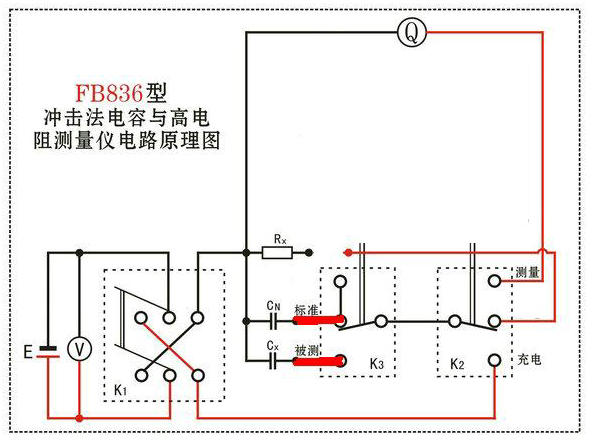 2、RC放电法测高电阻的原理	借助于高性能的数字冲击电流计，用放电法测量高阻是一种较为准确的方法。将待测高阻与已知电容组成回路，在电容放电时测量电容上的电量（或电压）随时间的变化关系，确定其时间常数，在已知标准电容容量的情况下，可确定高阻的阻值。其原理如图2所示。在图2中，开关K1、K2、K3是一个三刀三位开关，其绝缘电阻高、断路间隙小、接触抖动小，测量工作过程如下：CN充电：K3置于“标准”，K2置于“充电”，假设E的内阻为5欧，标准电容的值为1uF，则时间常数为5us，在30～50us内，电容充电完成。所以只要将K2置于“充电”位置很短时间，就可认为充电完成。同时K2的另一组开关接通计时器S的“复位”端，计时表示值回零。CN放电：K3置于“高阻”端，一组开关接至CN不变，另一组开关接至“开始/停止”端，准备进行计时。将K2置于“放电”端，RX就并联到CN两端，电容开始放电；同时，K2的另一组开关接通计时器S的“开始/停止”端，计时器开始计时。由于K2的两组开关是联动的，所以确保了放电与计时的同步性。由于K2、K3使用了高绝缘性能的开关，而且CN本身的绝缘电阻很高，所以实验中切换开关时，开关动作快慢并不会明显影响计时准确度，这降低了操作难度，并提高了测量准确性。测量：放电一段时间后，将K2切换到“测量”端，CN向冲击电流计放电，并断开RX，以免在冲击电流计测量期间CN向RX放电。同时K2的另一组开关再次接通计时器S的“开始/停止”端停止计时；也由于K2的两组开关是联动的，所以确保了冲击电流计测量与计时停止的同步性。                            图 2  用冲击电流计测量高阻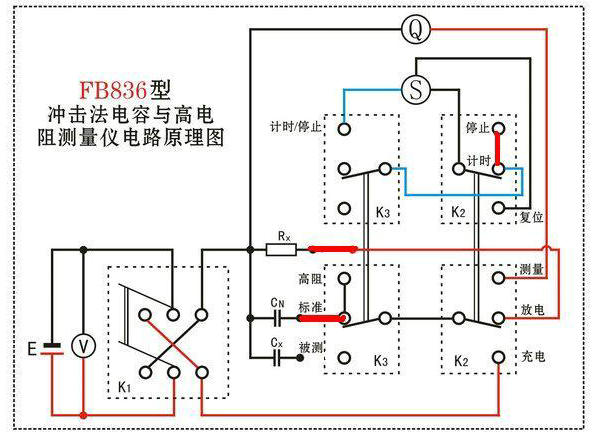 在上述的测量过程中，设放电时间为t，则在t时刻电容C上的电量Q、电压U和RC回路中的电流I之间满足：      ；  其中       其中负号表示随着放电时间的增加，电容器极板上的电荷Q随之减少。注意：Q、U、I三个量都是时间的函数。设初始条件为：t=0时，Q=Q0，则电容上电量随时间的关系：。即    (2)式中RC称为时间常数，一般用τ表示，其物理意义为：当t=τ=RC时，电容上的电量由t=0时的Q0下降到0.368Q0，它决定放电过程的快慢。τ时间常数越大，放电越慢；反之，τ越小，放电越快。对应的放电曲线见图3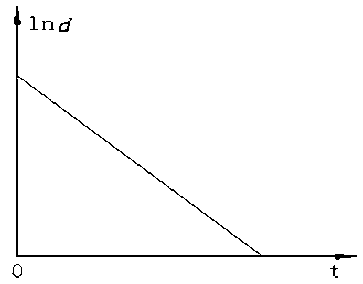 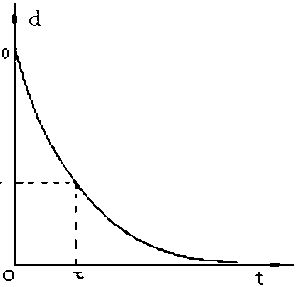                     图3  Q～t曲线                               图4  lnQ～t曲线对(2)式取自然对数有：          　　　(3)根据式（3）可知Q与t成线性关系，见图4。其直线斜率就是，根据已知标准电容值就可以求得R的大小。【实验内容及要求】　　1、用冲击电流计测量电容按图1连接线路，（RX不要连接）接好冲击电流计、分别测量CN和CX。在测量C N和C X为1 uF、0.1uF 时所选电压15V，使Q=CU值的大小在冲击电流计的量程范围内(CN和CX另有10 uF为拓展备用)。1.1  K1置于“正向”，K3置于“标准”，K2置于“充电”，则电源E对标准电容CN充电。将K2置于“测量”挡，则CN向冲击电流计Q放电。冲击电流计完成电量的测量，自动显示Q的大小并保持，直到下一次测量。记录这个Q0值。同一个电容值在同样的电压下测量5次电容值，并以平均值作为Q0。K1置于“反向”后和前面同样的操作测量。取K1正向和反向的电量的测量值的绝对值取平均作为该测量的最终值。我们分别测量2个标准电容的饱和电量值。将K3置于“被测”，K2置于“充电”，则电源E对标准电容CX充电。将K2置于“测量”挡，则CX向冲击电流计Q放电。冲击电流计完成电量的测量，自动显示Q的大小并保持，直到下一次测量。同一个待测电容值在同样的电压下测量5次，并以平均值作为Qx。我们分别测量2个待测电容的饱和电量值 （表盘上的待测电容的数值仅仅作为参考）。用公式（1）计算CX值。2、用冲击电流计测量高阻按图2接线，接好冲击电流计、CN和RX，测量RX=100 MΩ的电阻时，选择CN=1 uF，选择电压为15V。具体操作步骤为：CN充电：K3置于“标准”，K2置于“充电”，同时K2的另一组开关接通计时器S的“复位”端，计时表示值回零。 CN放电：K3置于“高阻”端，一组开关接至CN不变，另一组开关接至“开始/停止”端，准备进行计时。将K2置于“放电”端，RX并联到CN两端，电容开始放电；同时，K2的另一组开关接通计时器S的“开始/停止”端，计时器开始计时。测量：放电一段时间后，将K2切换到“测量”端，CN向冲击电流计放电，并断开RX。同时K2的另一组开关再次接通计时器S的“开始/停止”端停止计时；记录下时间t和Q值。将测量时间取为 5s、10s、20s、30s、40s。每个放电时间分别测量5次K1置于“正向”和K1置于“反向”的充电条件。将测量结果取平均。【数据处理】1 用冲击电流计测量电容按照下图连接电容器，和分别选取为， ，所选电压为15V。忽略电阻和电源E的变化，根据公式有。。可求得0.101。2.用冲击电流计测量高电阻    按照下图连接线路，连接好冲击电流计、和，选择，测量时，选择电压为15V。由上表格可得到-t的关系如下表格对lnQ-t进行直线拟合图如下拟合后的直线方程为.由公式 可知，。可求得R=100M12345平均正向14.8415.2314.7814.7914.9514.9215.36反向-15.65-15.68-15.89-15.86-15.87-15.7915.3612345平均正向1.5061.5091.5141.5151.5131.5141.557反向-1.572-1.606-1.622-1.608-1.607-1.6031.557t=5s12345平均Ln14.8114.9014.6914.8315.0514.85614.4842.673反向-13.92-14.12-14.14-14.24-14.14-14.11214.4842.673t=10s12345平均Ln14.1914.0614.1614.2314.0414.13613.7982.625反向-13.62-13.27-13.53-13.45-13.43-13.4613.7982.625t=20s12345平均Ln12.6313.0712.7912.6212.8212.78612.6032.534反向-12.31-12.23-12.12-12.07-12.13-12.4212.6032.534t=30s12345平均Ln11.4911.6411.5411.4411.4511.51211.2162.417反向-11.10-11.07-11.09-10.91-10.74-10.9211.2162.417t=40s12345平均Ln10.5910.3710.3210.3010.3310.30210.1612.319反向-9.92-9.85-9.89-9.99-10.05-9.9410.1612.319t（s）5102030402.6732.6252.5342.4172.319